COMMUNIQUÉ DE PRESSEPont-Evêque, le 24 octobre 2016La citerne souple fête ses 50 ans !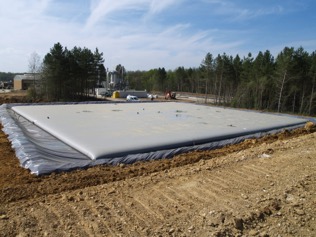 Le 24 octobre, Labaronne-Citaf fête les 50 ans du brevet d’invention de son produit phare : la citerne souple. Pour célébrer cet anniversaire, la société iséroise affiche une nouvelle dynamique : Nouvelle capacité de stockage inédite et nouveau site internet…Il y a cinquante ans, le 24 octobre 1966, M. André Labaronne enregistrait le brevet de son invention qui révolutionnera le monde du stockage de liquide, à l’échelle internationale. La citerne souple, appelée aussi réservoir souple, poche souple ou cuve souple, devient le moyen de stockage souple de liquides de référence, plus économique et pratique qu’une réserve en dur. 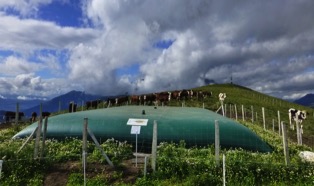 A l’occasion de cet anniversaire, Labaronne-Citaf lance la commercialisation de la citerne aux capacités inédites : 2000 m3 de liquide dans un seul réservoir. Une prouesse technique jusque-là inégalée qu’elle est en mesure de fabriquer, dès aujourd’hui, dans son usine de Pont-Evêque, en France. Et cerise sur le gâteau, la société affiche, pour l’événement, un site internet tout neuf et lance en parallèle un concours photos #50ansciternesouple sur Facebook, à l’attention de ses clients. Une belle opportunité de réaffirmer son savoir-faire et ses ambitions pour 2017. Une nouvelle ère de la citerne souple commence !Labaronne-Citaf en bref.Créée en 1959 par André Labaronne en Algérie, inventeur de la citerne souple, la société Labaronne-Citaf s’est imposée comme le leader du stockage souple des liquides en France et à l’international. Domicilié en France, à Pont-Evêque (à 30 minutes au sud de Lyon), Labaronne-Citaf fabrique et propose des structures à base de tissus techniques jusqu’à 2 000 m3 permettant de répondre à des demandes toujours plus exigeantes. Les citernes souples sont utilisées dans le monde entier pour stocker, traiter et transporter des liquides dans les domaines agricoles, industriels et institutionnels (Humanitaires, Sécurité Civile et Défense).http://www.labaronne-citaf.euContact Presse : Nathalie COUINETChargée de Communication06 86 73 41 85